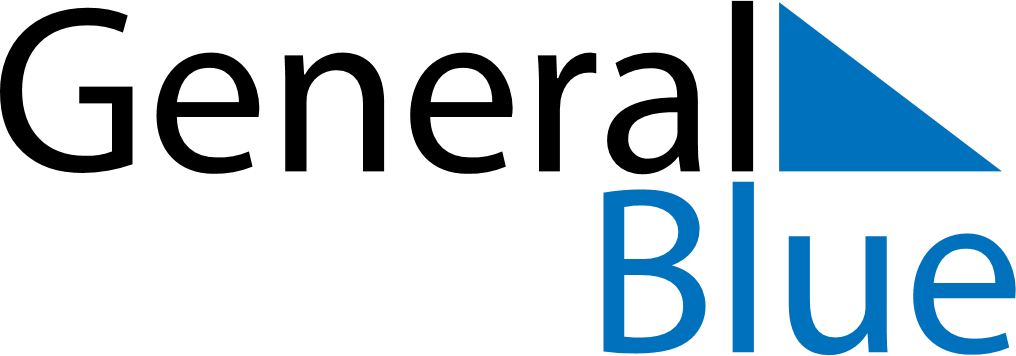 June 2024June 2024June 2024June 2024June 2024June 2024June 2024Brasilia, Federal District, BrazilBrasilia, Federal District, BrazilBrasilia, Federal District, BrazilBrasilia, Federal District, BrazilBrasilia, Federal District, BrazilBrasilia, Federal District, BrazilBrasilia, Federal District, BrazilSundayMondayMondayTuesdayWednesdayThursdayFridaySaturday1Sunrise: 6:32 AMSunset: 5:46 PMDaylight: 11 hours and 14 minutes.23345678Sunrise: 6:32 AMSunset: 5:46 PMDaylight: 11 hours and 14 minutes.Sunrise: 6:32 AMSunset: 5:46 PMDaylight: 11 hours and 14 minutes.Sunrise: 6:32 AMSunset: 5:46 PMDaylight: 11 hours and 14 minutes.Sunrise: 6:33 AMSunset: 5:46 PMDaylight: 11 hours and 13 minutes.Sunrise: 6:33 AMSunset: 5:47 PMDaylight: 11 hours and 13 minutes.Sunrise: 6:33 AMSunset: 5:47 PMDaylight: 11 hours and 13 minutes.Sunrise: 6:34 AMSunset: 5:47 PMDaylight: 11 hours and 13 minutes.Sunrise: 6:34 AMSunset: 5:47 PMDaylight: 11 hours and 12 minutes.910101112131415Sunrise: 6:34 AMSunset: 5:47 PMDaylight: 11 hours and 12 minutes.Sunrise: 6:35 AMSunset: 5:47 PMDaylight: 11 hours and 12 minutes.Sunrise: 6:35 AMSunset: 5:47 PMDaylight: 11 hours and 12 minutes.Sunrise: 6:35 AMSunset: 5:47 PMDaylight: 11 hours and 12 minutes.Sunrise: 6:35 AMSunset: 5:47 PMDaylight: 11 hours and 12 minutes.Sunrise: 6:35 AMSunset: 5:47 PMDaylight: 11 hours and 11 minutes.Sunrise: 6:36 AMSunset: 5:47 PMDaylight: 11 hours and 11 minutes.Sunrise: 6:36 AMSunset: 5:48 PMDaylight: 11 hours and 11 minutes.1617171819202122Sunrise: 6:36 AMSunset: 5:48 PMDaylight: 11 hours and 11 minutes.Sunrise: 6:36 AMSunset: 5:48 PMDaylight: 11 hours and 11 minutes.Sunrise: 6:36 AMSunset: 5:48 PMDaylight: 11 hours and 11 minutes.Sunrise: 6:37 AMSunset: 5:48 PMDaylight: 11 hours and 11 minutes.Sunrise: 6:37 AMSunset: 5:48 PMDaylight: 11 hours and 11 minutes.Sunrise: 6:37 AMSunset: 5:48 PMDaylight: 11 hours and 11 minutes.Sunrise: 6:37 AMSunset: 5:49 PMDaylight: 11 hours and 11 minutes.Sunrise: 6:38 AMSunset: 5:49 PMDaylight: 11 hours and 11 minutes.2324242526272829Sunrise: 6:38 AMSunset: 5:49 PMDaylight: 11 hours and 11 minutes.Sunrise: 6:38 AMSunset: 5:49 PMDaylight: 11 hours and 11 minutes.Sunrise: 6:38 AMSunset: 5:49 PMDaylight: 11 hours and 11 minutes.Sunrise: 6:38 AMSunset: 5:50 PMDaylight: 11 hours and 11 minutes.Sunrise: 6:38 AMSunset: 5:50 PMDaylight: 11 hours and 11 minutes.Sunrise: 6:38 AMSunset: 5:50 PMDaylight: 11 hours and 11 minutes.Sunrise: 6:39 AMSunset: 5:50 PMDaylight: 11 hours and 11 minutes.Sunrise: 6:39 AMSunset: 5:51 PMDaylight: 11 hours and 11 minutes.30Sunrise: 6:39 AMSunset: 5:51 PMDaylight: 11 hours and 12 minutes.